Gidle, dnia 25 sierpień 2021r.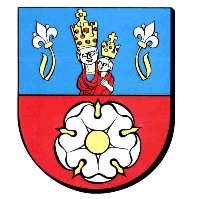 Zamawiający:GMINA GIDLEul. Pławińska 22, 97-540 GidleNIP: 772-22-60-381Tel. 34 327-20-27E-mail: zampubliczne@gidle.pl		Znak sprawy: IZP.271.6.2021 Strona internetowa prowadzonego postępowania:https://bip.gidle.pl/https://miniportal.uzp.gov.pl/Informacja o wyborze oferty najkorzystniejszejDotyczy: postępowania o udzielenie zamówienia publicznego prowadzonego w trybie podstawowym bez negocjacji zgodnie z art. 275 pkt. 1 ustawy Prawo zamówień publicznych na wykonanie zadania pn. „Dowóz oraz odwóz dzieci niepełnosprawnych zamieszkałych na terenie Gminy Gidle do wskazanych szkół specjalnych oraz ośrodków szkolno – wychowawczych w roku szkolnym 2021/2022”.			            Zgodnie z art. 253 ust. 1 ustawy z dnia 11 września 2019 r. – Prawo zamówień publicznych (Dz.U. z 2021 r. poz. 1129 ze zm.; zwana dalej: Pzp), Zamawiający informuje równocześnie wszystkich Wykonawców o:I. WYBORZE OFERTY NAJKORZYSTNIEJSZEJ:Wyboru najkorzystniejszej oferty dokonano na podstawie kryteriów oceny ofert określonych w Rozdziale I SWZ, pkt 17 IDW.Wybrana została oferta nr 2 złożona przez: BUS LINE Beata Górka Rzeki Wielkie ul. Leśna 3, 42-270 Kłomniceza cenę 1,76 zł brutto za 1 kilometrZamawiający przedstawia poniżej punktację przyznaną złożonym ofertom w kryterium oceny ofert. Kryterium cena – waga 100 % (pkt).Uzasadnienie wyboru najkorzystniejszej oferty: Po ponownym dokonaniu badania i oceny ofert – została wybrana oferta najkorzystniejsza  Wykonawcy BUS LINE Beata Górka Rzeki Wielkie ul. Leśna 3, 42-270 Kłomnice spełnia wszystkie warunki wymagane przez Zamawiającego określone w SWZ i uzyskała największą liczbę punktów na podstawie kryteriów oceny ofert określonych w pkt 17 IDW.Zamawiający zawrze umowę z wybranym Wykonawcą , tj. z firmą: BUS LINE Beata Górka Rzeki Wielkie ul. Leśna 3, 42-270 Kłomnice zgodnie z art. 308 ust. 2 ustawy Pzp,                                    z uwzględnieniem art. 577 Pzp.Zamawiający informuje, że wobec czynności Zamawiającego przysługują Wykonawcom środki ochrony prawnej w terminach i zgodnie z zasadami określonymi w Rozdziale I SWZ pkt. 21 IDW oraz Dziale IX ustawy Pzp.                                                                  Wójt Gminy Gidle                                                              /-/                                            Lech BugajNr ofertyNazwa, adres wykonawcyLiczba punktów  otrzymanych kryterium cena 1Alfa Bus Sp. z o.o.ul. Kolberga 9, 25-516 Kielce76,522BUS LINE Beata Górka Rzeki Wielkie ul. Leśna 3, 42-270 Kłomnice100